Publicado en España el 25/10/2017 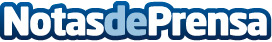 América Tours propone los mejores programas para los destinos australesSe acerca el invierno y con ello la posibilidad de alejarse del frío y mal tiempo europeo. Por suerte, al otro lado del charco, en América del Sur, comienzan a disfrutar del verano, que tendrá lugar a partir del día 21 de Diciembre. El inicio de la estación estival marca la llegada del buen tiempo y del ascenso de las temperaturas en los países que lo acogen como pueden ser Argentina y ChileDatos de contacto:Eladio LlamasMarketing y Comunicación // Island Tours915476094Nota de prensa publicada en: https://www.notasdeprensa.es/america-tours-propone-los-mejores-programas_1 Categorias: Internacional Viaje Entretenimiento Turismo http://www.notasdeprensa.es